13 desember kl. 8.30 er dere invitert til å se toget på uteområdet i barnehagen ,vi servere lussekatter og førskolebarna går i tog og synger for oss .. De er supergode så dette anbefaler jeg og delta på  Mandag Tirsdag Onsdag Torsdag Fredag 67Kirke besøk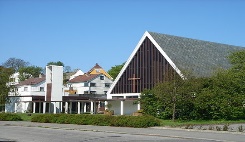 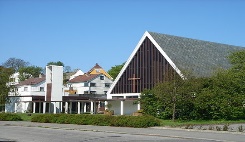 8Vi har utedag fra 9.30  9Turdag for hele avdelingen 10Mathias 3 år (12.12) 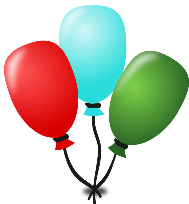 13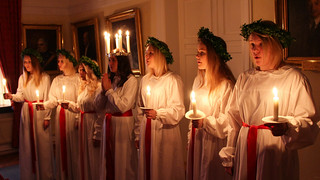 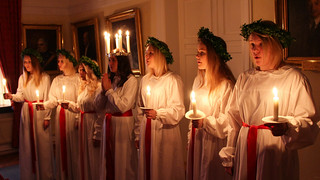 14Ute med bål i gapahuken Barna leveres ute i dag. 15Lager siste julepynten Julegaver Spill Lesegrupper 16Tur til byen og kikker på julepynten 17Fellesrommet Lager julegaver Leke grupper 20Nissefest 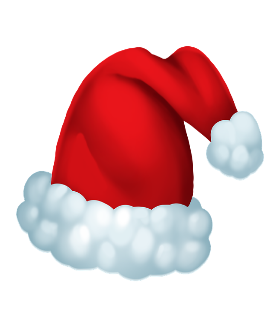 21Konsert med SSONb vi går fra bhg 09.00 22Vi pakker inn julegavene og koser oss med siste rest av julen 23Slår oss sammen med en annen avdeling i dag.. 24God jul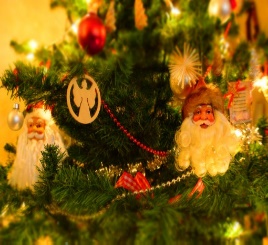 27Romjulskos med de andre avdelingene denne uken 28293031Godt nytt år 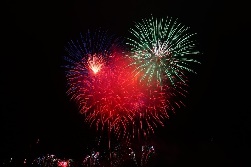 